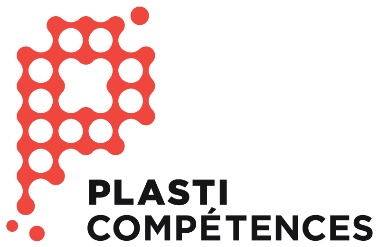 Fonction de travail :Rôles et responsabilités :SOUS-TÂCHES CONNAISSANCES           THÉORIQUESCONNAISSANCES PRATIQUESCRITÈRES DE                     PERFORMANCETÂCHE 1 : Participer à la conception et à l’implantation d’un système automatiséTÂCHE 1 : Participer à la conception et à l’implantation d’un système automatiséTÂCHE 1 : Participer à la conception et à l’implantation d’un système automatiséTÂCHE 1 : Participer à la conception et à l’implantation d’un système automatisé1.1  Élaborer le besoinLois et réglementation en
santé et sécurité au travailCode canadien de l’électricité
et des normes d’installationLecture de plans, de schémas
et de documentation techniqueInstruments de mesureProcédés et cycles de moulageConnaissance approfondie des principes des systèmes électriques et électromécaniquesConnaissance approfondie
des principes de la mécanique industrielle et des organes
de machinesBesoin de l’entreprise et objectifs du projetCollecte de donnéesÉvaluation du temps de cycleAnalyse préliminaireConcept préliminaire (banc d’essai)Collecte de données complèteDétermination juste des besoins1.2  Concevoir le système automatiséLois et réglementation en
santé et sécurité au travailCode canadien de l’électricité
et des normes d’installationLecture de plans, de schémas
et de documentation techniqueInstruments de mesureProcédés et cycles de moulageConnaissance approfondie des principes des systèmes électriques et électromécaniquesConnaissance approfondie 
des principes de la mécanique industrielle et des organes
de machinesBesoin de l’entreprise, budget, 
et objectifs du projetConnaissance des technologiesStandards et inventaire de roulementParticiper à la conception électrique (plans, schémas électriques, séquences de fonctionnement, plan de maintenance) selon les standards EuromapParticiper à la conception mécanique (choix des équipements, etc.)Validation des plans par un ingénieurValidation de l’architecture réseauConception d’un système automatisé qui répond
aux besoins et aux objectifs 
du projetRespect des normes1.3  Assembler ou faire assembler 
 le panneau de contrôle-commande 
 hors tensionLois et réglementation en
santé et sécurité au travailCode canadien de l’électricité 
et des normes d’installationLecture de plans, de schémas
et de documentation techniqueInstruments de mesureProcédés et cycles de moulageConnaissance approfondie des
principes des systèmes électriques 
et électromécaniquesConnaissance approfondie des principes de la mécanique industrielle et des organes de machinesInterprétation de plans, de schémas 
et de documentation techniqueFonctionnement et utilité
des composantsMéthode d’identification
des composants et des câblesMéthodes de fixationFonctionnement et assemblage d’un panneau de contrôle-commandeObtention de l’approbation
du panneau selon les normesInterprétation juste des plans, des schémas et de la documentation techniqueSélection des composants appropriésIdentification correcte des composants et des câblesPositionnement précis
des composantsInterconnections conformes
aux plansFixation correcte du panneau 
de contrôle-commande1.4  Ordonnancer les travaux de l’électricien  
 pour l’installation des alimentations  
 électriquesLois et réglementation en 
santé et sécurité au travailCode canadien de l’électricité 
et des normes d’installationLecture de plans, de schémas 
et de documentation techniqueInstruments de mesureProcédés et cycles de moulageConnaissance approfondie 
des principes des systèmes électriques et électromécaniquesConnaissance approfondie des principes de la mécanique industrielle et des organes de machinesConduites de fluidesRaccords électriquesInterprétation de plans, de schémas 
et de documentation techniqueFonctionnement et utilité des composantsMéthode d’identification des câbles et des conduites de fluidesMéthodes de raccord et de fixationInterprétation juste des plans, des schémas et de la documentation techniqueCommunication appropriée 
des besoins identifiés 
à l’électromécanicien1.5  Procéder à l’installation des équipements  
 automatisés et de contrôle qualitéLois et réglementation 
en santé et sécurité au travailCode canadien de l’électricité 
et des normes d’installation.Lecture de plans, de schémas 
et de documentation techniqueInstruments de mesureProcédés et cycles de moulage
Connaissance approfondie 
des principes des systèmes électriques, et électromécaniquesConnaissance approfondie des principes de la mécanique industrielle et des organes de machinesCapteurs et transmetteursConvertisseurs et actionneursOutilsCartes et modulesInterprétation de plans, de schémas 
et de documentation techniqueFonctionnement et utilité des capteurs, des transmetteurs, des convertisseurs et 
des actionneursMéthode d’installation et ajustement des capteurs, des transmetteurs, 
des convertisseurs et des actionneursMéthode d’identification des capteurs, des transmetteurs, des convertisseurs et des actionneursMéthodes de raccord et de fixationConfiguration et installation 
du réseauValidation de la boucle de sécuritéRespect des standards (Euromap)Vérification de l’installationFonctionnement et utilité des cartes et des modulesMéthodes de configurationMéthode d’insertion et de branchementInterprétation juste des plans, des schémas et de la documentation techniqueInstallation et ajustement des capteurs, des transmetteurs, des convertisseurs et des actionneurs appropriés

Positionnement juste et fixation correcte des capteurs, des transmetteurs, des convertisseurs 
et des actionneursRaccordement correct des capteurs et des transmetteurs aux alimentations électriques 
et pneumatiquesRaccordement correct des câbles 
de communication et de contrôleIdentification correcte des composants appropriésConfiguration correcte des cartes 
et des modulesInsertion et branchement corrects des cartes et des modulesRespect des normes d’installation
1.6  Compléter la documentationInformations présentes dans la documentationVocabulaire utilisé dans la documentationRègles de rédactionCorrection de plansRédaction de procédures de fonctionnementGestion des sauvegardes et des modifications du système (sauvegarde, PLC, robot, recette de la presse, etc.) Comparatif avant et après l’optimisationRédaction de consignes Description claire des problèmes rencontrés et des solutions apportéesCorrection appropriée des plans.Rédaction claire des consignes 
de fonctionnement1.7  Mettre à niveau et améliorer de manière 
 continue les systèmes automatisésAvancées technologiquesBesoins et objectifs de l’entrepriseBudget de l’entrepriseStandard et inventaire de roulementSe tenir à jour des avancées technologiquesMéthode de recherche et 
de développementCalcul de retour sur investissementProposition d’améliorations pertinentesTÂCHE 2 : Programmer la cellule automatiséeTÂCHE 2 : Programmer la cellule automatiséeTÂCHE 2 : Programmer la cellule automatiséeTÂCHE 2 : Programmer la cellule automatisée2.1  Établir la communication 
 des systèmes automatisésLois et réglementation 
en santé et sécurité au travailDocumentation techniqueProtocoles de communication OrdinogrammesLogiciels de programmation 
et de configurationProgrammes de 
système automatiséPilotes de communicationModules des systèmes automatisésInterprétation de la 
documentation techniqueFonctionnement et utilité des protocoles de communication Fonctionnement et utilité des logiciels de programmation et de configurationMéthodes de configuration des systèmes automatisésInterprétation juste de la documentation techniqueChoix approprié des protocoles 
de communication Utilisation appropriée des logiciels de programmation et de configurationConfiguration conforme des modules des systèmes automatisés2.2  Configurer le réseau de champLois et réglementation 
en santé et sécurité au travailDocumentation techniqueProtocoles de communication OrdinogrammesLogiciels de programmation
et de configurationProgrammes de 
système automatiséPilotes de communicationTopologie des réseaux de champModules des systèmes automatisésUtilitaires de configurationInterprétation de la 
documentation techniqueFonctionnement des topologies 
de réseaux de champFonctionnement des protocoles 
de communicationMéthodes de configuration des modules de communicationFonctionnement des utilitaires de configurationVérification de la configuration du systèmeAnalyse juste des besoins de communicationInterprétation juste de la documentation techniqueAnalyse juste de la topologie des réseaux de champDétermination correcte des protocoles de communicationConfiguration conforme des modules de communication et des éléments présents sur le réseau de champUtilisation appropriée des utilitaires de configurationVérification minutieuse du fonctionnement des éléments du réseau de champ2.3  Programmer les unités
 de contrôle logiqueLois et réglementation 
en santé et sécurité au travailDocumentation techniqueProtocoles de communication OrdinogrammesLogiciels de programmation 
et de configurationProgrammes de système automatiséLangages de programmationFonctionnement et utilité des logiciels de programmation et de configurationUtilisation appropriée des logiciels de programmation et de configurationTransfert complet des programmes et des donnéesInterprétation juste des ordinogrammes et des autres modes de représentation des programmesInterprétation juste des langages de programmationInterprétation juste des stratégies 
de système automatiséAnalyse juste du déroulement 
des programmes2.4  Programmer les robots industrielsLois et réglementation 
en santé et sécurité au travailDocumentation techniqueProtocoles de communication OrdinogrammesLogiciels de programmation 
et de configuration :- langage de programmation- création des outils de travail- référencement du robot- etc.Programmes de système automatiséConnaissance de la sécurité robotLangages de programmationLimites du robotFonctionnement et utilité
des logiciels de programmation 
et de configurationUtilisation appropriée des logiciels de programmation et de configurationTransfert complet des programmes et des donnéesInterprétation juste des ordinogrammes et des autres modes de représentation des programmesInterprétation juste des langages 
de programmationInterprétation juste des stratégies 
de système automatiséAnalyse juste du déroulement des programmes2.5  Programmer un système de supervision
 (global)Lois et réglementation 
en santé et sécurité au travailDocumentation techniqueManuels de fabricantsLogiciels de configuration 
et de programmationLien avec l’unité de commandeLangages de programmationFonctionnement et utilité des logiciels de programmation et de configurationCompte du nombre de cycles des appareils à des fins de maintenanceChoix et utilisation appropriés des banques de symbolesApplication correcte des normes 
de représentationProgrammation correcte des fenêtres de tendance et des alarmesCréation correcte des liens entre 
les objets et la base de donnéesApplication correcte des 
droits d’accèsRespect des standards de programmationUtilisation appropriée des macros commandes2.6  Programmer l’interface opérateur 
 (local)Lois et réglementation 
en santé et sécurité au travailDocumentation techniqueManuels de fabricantsLogiciels de configuration 
et de programmationLien avec l’unité de commandeLangages de programmationFonctionnement et utilité des logiciels de programmation et de configurationInterface utile, facile d’utilisation et d’interprétation pour l’opérateur2.7  Programmer la sécurité du systèmeLois et réglementation 
en santé et sécurité au travailDocumentation techniqueProtocoles de communication entre l’ordinateur et l’unité de commandeOrdinogrammesLogiciels de programmation 
et de configurationProgrammes de système automatiséLangages de programmationFonctionnement et utilité des logiciels de programmation et de configurationValidation d’un ingénieurUtilisation appropriée des logiciels de programmation et de configurationRespect des standards de programmationSystème sécuritaire2.8  Programmer les systèmes
 de vision industrielleLois et réglementation en santé et sécurité au travailDocumentation techniqueProtocoles de communication entre l’ordinateur et l’unité de commandeOrdinogrammesLogiciels de programmation
et de configurationProgrammes de système automatiséConnaissance des systèmes de vision industrielle (3D, laser, etc.)Langages de programmationFonctionnement et utilité des logiciels de programmation et de configurationFonctionnement des systèmes de vision industrielleUtilisation appropriée des logiciels de programmation et de configurationRespect des standards de programmationProgrammation adéquate des systèmes de vision industrielle2.9  Tester le fonctionnement
 des programmesLois et réglementation 
en santé et sécurité au travailDocumentation techniqueProtocoles de communication OrdinogrammesLogiciels de programmation 
et de configurationProgrammes de système automatiséPilotes de communicationModules de l’unité de commandeLangages de programmationInterprétation de la documentation techniqueMéthode de transfert de donnéesFonctionnement des utilitaires de diagnosticRésolution de problèmesValidation du système de visionTransfert complet des programmes et des donnéesChoix et utilisation appropriés des utilitaires de diagnosticInterprétation juste des ordinogrammes et des autres modes de représentation des programmesInterprétation juste des langages de programmationInterprétation juste des stratégies
de système automatiséAnalyse juste du déroulement 
des programmesDétermination correcte des problèmes de fonctionnement2.10 Apporter les corrections nécessaires
  aux programmesLois et réglementation 
en santé et sécurité au travailDocumentation techniqueProtocoles de communication OrdinogrammesLogiciels de programmation 
et de configurationProgrammes de système automatiséPilotes de communicationModules de l’unité de commandeLangages de programmationInterprétation de la documentation techniqueMéthode de modifications de programmes et de donnéesMéthode de sauvegarde des donnéesRésolution de problèmesInterprétation juste de la documentation technique et des ouvrages de référenceDétermination correcte des modifications à apporter aux programmes et aux donnéesChoix et utilisation appropriés des modes de fonctionnement de l’unité de commandeUtilisation appropriée des langages de programmationFonctionnement correct du programmeModification appropriée de la documentation des programmesSauvegarde complète des données et des programmes2.11 Mettre à niveau et améliorer de manière 
  continue les systèmes automatisésAvancées technologiquesBesoins et objectifs de l’entrepriseBudget de l’entrepriseStandard et inventaire de roulement









Se tenir à jour des avancées technologiquesMéthode de recherche et de développementCalcul de retour sur investissementProposition d’améliorations pertinentesTÂCHE 3 : Participer à la mise en service d’un système automatiséTÂCHE 3 : Participer à la mise en service d’un système automatiséTÂCHE 3 : Participer à la mise en service d’un système automatiséTÂCHE 3 : Participer à la mise en service d’un système automatisé3.1  Préparer son travailConnaissances de base sur le système
de planification interne :- bon de commande- tableau de production- planification informatisée- système qualité- instructions de travailCritères de qualitéConnaissances des règles de santé sécurité au travail et dans l’entrepriseCaractéristiques et mode d’utilisation des équipements de protection individuelleInterprétation du système de base pour la planification internePort adéquat des équipements de protection individuelleUtilisation adéquate des équipements de sécuritéParticipation à la coordination des tâches avec les autres membres 
de l’équipe Communication avec le planificateur de l’entrepriseIdentification claire du travail 
à effectuerRespect du processus de 
travail établiRespect des règles et des procédures de santé et sécurité établies3.2  Préparer la mise en routeLois et réglementation 
en santé et sécurité au travailPlan d’urgence de l’entrepriseSéquence de fonctionnement 
du système automatiséLecture de plans, de croquis, 
de schémas et de diagrammesLogiciels de configuration 
et de programmationÉtapes d’une mise en routePrincipes de travail d’équipeMise en application du plan d’urgenceInterprétation de diagrammes 
et de plansApplication de la procédure 
de mise en routeApplication de procédures 
de verrouillage, le cas échéantInterprétation juste du plan d’urgenceInterprétation juste des diagrammes opérationnels et des plansConsultation appropriée de travailleurs et de travailleuses des corps de métier et du personnel 
de productionApplication correcte des procédures de verrouillage, le cas échéant3.3  Effectuer des tests hors tensionLois et réglementation 
en santé et sécurité au travailSéquence de fonctionnement 
du système automatiséLecture de plans, de croquis, 
de schémas et de diagrammesLogiciels de configuration 
et de programmationInstruments de mesure et générateurs de signauxDispositifs de sécuritéInterprétation de plansFonctionnement des instruments de mesure et des générateurs 
de signauxTest de conduction et d’isolation électriqueMéthode d’identification des composantsFonctionnement des composants électromécaniques et des dispositifs de sécuritéChoix et utilisation appropriés des instruments de mesure et des générateurs de signauxVérification méthodique de l’emplacement et de l’identification des câbles, des conduites et des appareils du système automatiséMesure exacte de la conduction et de l’isolation des câbles
Vérification appropriée des composants électromécaniques et des dispositifs de sécuritéPertinence des corrections effectuées, s’il y a lieu3.4  Mettre en service le système automatiséLois et réglementation 
en santé et sécurité au travailSéquence de fonctionnement du système automatiséLecture de plans, de croquis, 
de schémas et de diagrammesLogiciels de configuration 
et de programmationInstruments de mesure et générateurs de signauxSéquences d’arrêt d’urgenceProcédure de mise sous chargeValidation des capteurs et des actionneursInterprétation de plans, des ordinogrammes et de la documentation des programmesFonctionnement des instruments de mesure et des générateurs 
de signauxFonctionnement des réseauxFonctionnement des interfaces des opérateursFonctionnement de l’unité de commande en mode manuel 
et normalValidation de la séquence du retour au point d’origine (homing)Validation de la boucle 
de sécuritéApplication des séquences 
d’arrêt d’urgenceApplication correcte de la procédure de mise sous chargeVérification appropriée des signaux et des alimentations de très basse tensionVérification appropriée du fonctionnement des réseauxVérification appropriée du fonctionnement des interfaces 
des opérateursConduite correcte de l’unité de commande en mode manuelVérification appropriée du fonctionnement de l’unité de commande en mode de 
marche normalVérification appropriée du fonctionnement des séquences d’arrêt d’urgencePertinence des corrections effectuées, s’il y a lieu3.5  Procéder au démarrage du 
système automatiséLois et réglementation 
en santé et sécurité au travailSéquence de fonctionnement du système automatiséLecture de plans, de croquis, 
de schémas et de diagrammesLogiciels de configuration 
et de programmationÉquipement de puissanceSystème de sauvegarde
et de recouvrementFonctionnement à vide de l’équipement (validation des séquences)Fonctionnement de l’équipement de puissanceFonctionnement des dispositifs 
de sécuritéFonctionnement du système de sauvegarde et de recouvrementValidation en production du système automatisé (ajustement, main de robot, capteurs de proximité, etc.)Vérification appropriée de fuites dans les conduites de fluideVérification appropriée du fonctionnement de l’équipement 
de puissanceVérification appropriée des circuits de protection électrique et des dispositifs de sécuritéVérification appropriée du système de sauvegarde et de recouvrementPertinence des corrections effectuées, s’il y a lieu3.6  Optimiser le fonctionnement du procédéLois et réglementation 
en santé et sécurité au travailSystème automatiséLogiciels de configuration 
et de programmationPlanification des points 
à optimiser Fonctionnement des réglagesMéthodes pour optimiser 
un procédéApplication de modifications dans un programmeAnalyse juste du fonctionnement du procédé en mode de marche normalPertinence et précision des modifications apportées aux programmesPertinence et précision des réglages effectués sur le système automatiséPertinence et précision des réglages effectués sur les protections électriques3.7  Compléter la documentationInformations présentes dans 
la documentationVocabulaire utilisé dans 
la documentationRègles de rédactionCorrection de plansRédaction de procédures de fonctionnementGestion des sauvegardes et des modifications du système (sauvegarde, PLC, robot, recette de la presse, etc.) Comparatif avant et après l’optimisationRédaction de consignes Description claire des problèmes rencontrés et des solutions apportéesCorrection appropriée des plansRédaction claire des consignes 
de fonctionnement3.8  Former le personnelLois et réglementation 
en santé et sécurité au travailNotions de communication et 
de relations interpersonnellesNotions de base en méthodes de transmission des connaissancesApplication de principes de base en méthodes de transmission de connaissancesÉlaboration de plans de formationPertinence de l’information donnée au personnel de production et au personnel d’entretienRéalisation d’exercices pratiques appropriésClarté des propos3.9  Mettre à niveau et améliorer de manière 
 continue les systèmes automatisésAvancées technologiquesBesoins et objectifs de l’entrepriseBudget de l’entrepriseStandard et inventaire de roulementSe tenir à jour des avancées technologiquesMéthode de recherche 
et de développementCalcul de retour sur investissementProposition d’améliorations pertinentesTÂCHE 4 : Participer à l’entretien préventif et à la réparation des équipements d’un système automatisé                   L’électromécanicien devrait faire l’ensemble de l’entretien. Le spécialiste en automatisation intervient seulement s’il y a des problèmes précis.TÂCHE 4 : Participer à l’entretien préventif et à la réparation des équipements d’un système automatisé                   L’électromécanicien devrait faire l’ensemble de l’entretien. Le spécialiste en automatisation intervient seulement s’il y a des problèmes précis.TÂCHE 4 : Participer à l’entretien préventif et à la réparation des équipements d’un système automatisé                   L’électromécanicien devrait faire l’ensemble de l’entretien. Le spécialiste en automatisation intervient seulement s’il y a des problèmes précis.TÂCHE 4 : Participer à l’entretien préventif et à la réparation des équipements d’un système automatisé                   L’électromécanicien devrait faire l’ensemble de l’entretien. Le spécialiste en automatisation intervient seulement s’il y a des problèmes précis.4.1  Participer à la planification
des travaux d’entretienLois et réglementation 
en santé et sécurité au travailProcédure d’entretien préventifSystème de planification utilisé 
par l’employeurNiveau d’utilisation des équipements 
et installationsRecommandations du fabricant concernant la nature et la fréquence des travaux d’entretienTransmettre l’information à l’électromécanicienMise à jour des maintenancesUtilisation des manuels du fabricantInterprétation de plansFonctionnement et utilité de l’équipement nécessaire à l’entretienUtilisation du système de planification interneInterprétation juste de la procédure d’entretien préventif et des manuels du fabricantReconnaissance des situations à risques pour la santé et la sécurité au travailDétermination correcte de l’équipement requisCoordination correcte du travail avec le personnel d’entretien et de production4.2  Participer à l’entretien des appareils
       du système automatiséLois et réglementation 
en santé et sécurité au travailProcédés et cycles de moulageConnaissance approfondie des principes des systèmes électriques, hydrauliques, pneumatiquesConnaissance approfondie des principes de la mécanique industrielle et des organes de machinesLecture de plansListe de vérificationCalendrier d’entretienTransmettre l’information à l’électromécanicien Interprétation de plansFonctionnement et utilité de l’appareillageConfiguration du matériel, des programmes et des valeurs des paramètres de fonctionnementProcédure d’étalonnage et de configuration des appareilsFonctionnement des indicateurs et 
des instruments fixesProcédures de remplacement et 
de réglageInterprétation juste des plans et 
de la documentation techniqueVérification minutieuse des mises 
à la terreVérification appropriée des configurations du matériel, des programmes et des valeurs des paramètres de fonctionnementVérification appropriée de l’étalonnage et de la configuration des appareilsVérification appropriée du fonctionnement des indicateurs et des instruments fixesApplication correcte des procédures de remplacement et de réglage4.3  Participer à la remise en service
       du procédéLois et réglementation 
en santé et sécurité au travailProcédés et cycles de moulageConnaissance approfondie des principes des systèmes électriques, hydrauliques, pneumatiques et électromécaniques

Connaissance approfondie des principes de la mécanique industrielle et des organes de machinesPrincipes de travail d’équipe
Procédures de démarrageFonctionnement du procédé en régime transitoire et permanentApplication correcte des procédures de démarrageAnalyse juste du fonctionnement du procédé en régime transitoire et permanent

Collaboration efficace avec le personnel de production4.4  Prendre en charge la réparation des 
       appareils automatisés défectueuxLois et réglementation
en santé et sécurité au travailProcédés et cycles de moulageConnaissance approfondie des principes des systèmes électriques, hydrauliques, pneumatiques et électromécaniquesConnaissance approfondie des principes de la mécanique industrielle et des organes de machinesInstruments de mesurePrincipes de travail d’équipeInterprétation de plansFonctionnement des instruments 
de mesureProcédures de remplacement 
de réglageDétermination correcte de la nature et de la cause du problème de fonctionnementÉvaluation juste de la pertinence d’exécuter la réparationApplication correcte des procédures de remplacement et de réglageMise à jour correcte de l’historique de l’appareil4.5  Compléter la documentationInformations présentes dans 
la documentationVocabulaire utilisé dans 
la documentationRègles de rédactionCorrection de plansRédaction de procédures de fonctionnementGestion des sauvegardes et des modifications du système (sauvegarde, PLC, robot, recette de la presse, etc.) Comparatif avant et après l’optimisationRédaction de consignes Suggestion d’améliorations pour éviter de nouveaux brisDescription claire des problèmes rencontrés et des solutions apportéesCorrection appropriée des plansRédaction claire des consignes 
de fonctionnement4.6  Mettre à niveau et améliorer de manière
       continue les systèmes automatisésAvancées technologiquesBesoins et objectifs de l’entrepriseBudget de l’entrepriseStandard et inventaire de roulementSe tenir à jour des avancées technologiquesMéthode de recherche et 
de développementCalcul de retour sur investissement


Proposition d’améliorations pertinentesTÂCHE 5 : Effectuer le dépannage d’un système automatisé                   L’électromécanicien devrait faire le dépannage en premier.
                   Le spécialiste en automatisation intervient seulement s’il y a des problèmes précis qui n’ont pas pu être réglés par l’électromécanicien.TÂCHE 5 : Effectuer le dépannage d’un système automatisé                   L’électromécanicien devrait faire le dépannage en premier.
                   Le spécialiste en automatisation intervient seulement s’il y a des problèmes précis qui n’ont pas pu être réglés par l’électromécanicien.TÂCHE 5 : Effectuer le dépannage d’un système automatisé                   L’électromécanicien devrait faire le dépannage en premier.
                   Le spécialiste en automatisation intervient seulement s’il y a des problèmes précis qui n’ont pas pu être réglés par l’électromécanicien.TÂCHE 5 : Effectuer le dépannage d’un système automatisé                   L’électromécanicien devrait faire le dépannage en premier.
                   Le spécialiste en automatisation intervient seulement s’il y a des problèmes précis qui n’ont pas pu être réglés par l’électromécanicien.5.1  Recueillir l’information sur
       la défectuosité et l’analyserLois et réglementation
en santé et sécurité au travailProcédés et cycles de moulageConnaissance approfondie des principes des systèmes électriques, hydrauliques, pneumatiques et électromécaniquesConnaissance approfondie des principes de la mécanique industrielle et des organes de machinesPrincipes de travail d’équipeCollecte d’informationsProcédure de transfert d’informationsValidation des historiques d’alarmes Documentation de la défectuositéInterprétation juste de l’appel
de serviceCollaboration appropriée avec 
le personnel de production
et d’entretienUtilisation appropriée de l’historique des pannesDétermination correcte des urgences et des priorités5.2  Diagnostiquer le problème
       de fonctionnementLois et réglementation 
en santé et sécurité au travailLecture de plansInstruments de mesureProcédés et cycles de moulageConnaissance approfondie des principes des systèmes électriques, et électromécaniquesConnaissance approfondie des principes de la mécanique industrielle et des organes de machinesÉquipement de puissance, unité de commande, appareils de la chaîne de mesure, éléments finals de contrôle 
et réseauxInterprétation de plansSéquence de programmationFonctionnement des instruments 
de mesureFonctionnement et utilité des composants, de l’équipement de puissance, de l’unité de commande, des appareils de la chaîne de mesure, des éléments finals de contrôle et des réseauxFonctionnement du procédéUtilisation du guide de dépannageFonctionnement des commandes 
de dépannageAnalyse de la procédure de travailRésolution de problèmesVérification appropriée de l’état 
des composantsAnalyse juste du fonctionnement 
du procédéVérification appropriée du fonctionnement de l’équipement de puissance, de l’unité de commande, des appareils de la chaîne de mesure, des éléments finals de contrôle et des réseauxUtilisation appropriée des commandes de dépannage 
des logicielsDétermination correcte de la nature et de la cause du problème de fonctionnement5.3  Corriger le problèmeLois et réglementation 
en santé et sécurité au travailLecture de plansInstruments de mesureProcédés et cycles de moulageConnaissance approfondie des principes des systèmes électriques et électromécaniquesConnaissance approfondie des principes de la mécanique industrielle et des organes de machinesInterprétation de plansFonctionnement et utilité 
des composantsMéthodes de remplacement des composants ou des appareils défectueuxFaire les réglages nécessaires
Correction ou renforcement de la procédure de travailInterprétation juste des plans, 
des schémas et de la 
documentation techniqueChoix des composants ou des appareils appropriésInstallation correcte des composants ou des appareils5.4  Remettre en service 
       le système automatiséLois et réglementation
en santé et sécurité au travailLecture de plansInstruments de mesureProcédés et cycles de moulageConnaissance approfondie des principes des systèmes électriques et électromécaniquesConnaissance approfondie des principes de la mécanique industrielle et des organes de machinesLogicielsProcédure de démarrageFonctionnement du procédéApplication correcte de la procédure de démarrageVérification appropriée du fonctionnement du procédéPertinence des directives données au personnel de production5.5  Compléter la documentationInformations présentes dans la documentationVocabulaire utilisé dans la documentationRègles de rédactionHistorique des pannesCorrection de plansRédaction de procédures 
de fonctionnementGestion des sauvegardes et 
des modifications du système (sauvegarde, PLC, robot, recette 
de la presse, etc.) Comparatif avant et après l’optimisationRédaction de consignes Suggestion d’améliorations
pour éviter de nouveaux brisTenue d’un registre des pannesDescription claire des problèmes rencontrés et des solutions apportéesCorrection appropriée des plansRédaction claire des consignes 
de fonctionnement5.6  Mettre à niveau et améliorer de manière
       continue les systèmes automatisésAvancées technologiquesBesoins et objectifs de l’entrepriseBudget de l’entrepriseStandard et inventaire de roulementSe tenir à jour des avancées technologiquesMéthode de recherche
et de développementCalcul de retour
sur investissementProposition d’améliorations pertinentes